### PARA TODOS ###NOME) Qual é o seu nome completo? __________________________________ A1) Sexo:A2a) Qual o seu cargo atual neste estabelecimento? Nesta pergunta é possível assinalar somente uma alternativa.A2_1) Qual o seu nível máximo de escolaridade?Nesta pergunta é possível assinalar somente uma alternativa.### SOMENTE PARA QUEM RESPONDEU CÓD. 7 OU CÓD. 8 NA PERGUNTA A2_1. RESTANTE DOS CÓDIGOS, IR PARA A3 ###A2_2) O(a) sr.(a) concluiu curso de graduação em ___________________Nesta pergunta é possível assinalar somente uma alternativa por item### SOMENTE PARA QUEM RESPONDEU CÓD. 4, CÓD 5 E CÓD. 6 NA PERGUNTA A2_1, APRESENTAR APENAS OS ITENS F e E DA PERGUNTA G0 ###### SOMENTE PARA QUEM RESPONDEU CÓD. 7 E CÓD. 8 NA PERGUNTA A2_1, APRESENTAR TODOS OS ITENS DA PERGUNTA G0 ###G0) O(a) sr.(a) participou, nos últimos 12 meses, de_______________Nesta pergunta é possível assinalar somente uma alternativa por item ### PARA TODOS ###Agora vamos falar sobre o(a) __________[NOME FANTASIA DO ESTABELECIMENTO].A3) O estabelecimento de saúde é um(a) ______________Nesta pergunta é possível assinalar somente uma alternativa.### SOMENTE PARA QUEM RESPONDEU APENAS CÓD. 1 NA PERGUNTA A3. RESTANTE DOS CÓDIGOS, IR PARA A7 ### A3_1) E o hospital é um ________________Nesta pergunta é possível assinalar somente uma alternativa.### PARA TODOS ###A7) Quais dos seguintes tipos de atendimento são prestados neste estabelecimento? Nesta pergunta é possível assinalar somente uma alternativa por item.### SOMENTE PARA QUEM RESPONDEU COD. 1 NO ITEM B DA PERGUNTA A7. RESTANTE DOS CÓDIGOS, IR PARA A6 ###A8) Este estabelecimento possui quantos leitos de internação em que o paciente pode permanecer por 24 horas ou mais? Nesta pergunta é possível assinalar somente uma alternativa.### SE RESPOSTAS 97 (NENHUM) OU 98 (NÃO SEI) NA A8, PROSSEGUIR PARA PERGUNTA A8_a. SE RESPOSTA FOR QUALQUER NÚMERO DIFERENTE DE 0 (ZERO), IR PARA PERGUNTA A6 ###A8_a) E este estabelecimento possui quantos leitos de internação em que o paciente pode permanecer por menos de 24 horas?Nesta pergunta é possível assinalar somente uma alternativa.### PARA TODOS ###A6) Qual a quantidade aproximada de _________ que trabalham no estabelecimento?Nesta pergunta é possível assinalar somente uma alternativa por item.### APENAS PARA QUEM RESPONDEU “NÃO SEI” (CÓD. 9999 NA A6_A) ###A6_A1) O(a) sr.(a) saberia me dizer qual destas faixas que vou ler mais se aproxima da quantidade de médicos(as) contratados(as) pelo estabelecimento?Nesta pergunta é possível assinalar somente uma alternativa.### APENAS PARA QUEM RESPONDEU “NÃO SEI” (CÓD. 9999) ###A6_B1) E o(a) sr.(a) saberia me dizer qual destas faixas que vou ler mais se aproxima da quantidade de enfermeiros(as) com graduação contratados(as) pelo estabelecimento?Nesta pergunta é possível assinalar somente uma alternativa.### PARA TODOS ###A9_0) No orçamento desse estabelecimento, estão previstos recursos destinados a gastos e investimentos em tecnologia da informação? Nesta pergunta é possível assinalar somente uma alternativa.### SOMENTE PARA QUEM RESPONDEU CÓD. 1 NA PERGUNTA A9_0 ###A9_1) Qual percentual do orçamento deste estabelecimento foi gasto ou investido em tecnologia da informação nos últimos 12 meses?Nesta pergunta é possível assinalar somente uma alternativa.Agora vamos falar sobre o uso de tecnologias no(a) _______________ [NOME FANTASIA DO ESTABELECIMENTO].### PARA TODOS ###B1_A) Nos últimos 12 meses, o seu estabelecimento de saúde usou ___________ Nesta pergunta é possível assinalar somente uma alternativa por item.### PARA TODOS ###B2) O estabelecimento usou a Internet nos últimos 12 meses? Nesta pergunta é possível assinalar somente uma alternativa.### PARA QUEM RESPONDEU CÓD. 2 (NÃO) NA B1_A E CÓD. 2 (NÃO) NA B2, IR PARA TELA DADOS ###### APLICAR B3, B5, B6 E B6_1 APENAS PARA QUEM RESPONDEU CÓD. 1 NA PERGUNTA B2 ###B3) O estabelecimento utilizou quais dos seguintes tipos de conexão à Internet nos últimos 12 meses? Nesta pergunta é possível assinalar somente uma alternativa por item.B5) Pensando na conexão mais utilizada no seu estabelecimento, em qual das faixas de velocidade está a velocidade de download contratada nos últimos 12 meses?Nesta pergunta é possível assinalar somente uma alternativaB6) O estabelecimento possui um website ou página na Internet? Nesta pergunta é possível assinalar somente uma alternativaB6_1) O estabelecimento possui perfil ou conta próprios em alguma rede social online, como Facebook, Instagram, Twitter ou outras?Nesta pergunta é possível assinalar somente uma alternativa### SOMENTE PARA QUEM RESPONDEU CÓD. 1 NA PERGUNTA B1_A ###B8) No estabelecimento existe uma área, setor ou departamento de tecnologia da informação ou informática? Nesta pergunta é possível assinalar somente uma alternativa### SOMENTE PARA QUEM RESPONDEU CÓD. 1 NA PERGUNTA B8 ###B8_1) Quantas pessoas trabalham na área, setor ou departamento de tecnologia da informação ou informática do estabelecimento?Nesta pergunta é possível assinalar somente uma alternativa### SOMENTE PARA QUEM RESPONDEU CÓD. 98 NA PERGUNTA B8_1 ###B8_3) E se considerarmos algumas faixas, o(a) senhor(a) diria que trabalham na área de tecnologia da informação ou informática _________Nesta pergunta é possível assinalar somente uma alternativa### SOMENTE PARA QUEM RESPONDEU CÓD. 1 NA PERGUNTA B8 ###B8_2) Quantas das pessoas que trabalham na área de tecnologia da informação ou informática possuem formação superior em __________? Por favor, considere somente as pessoas que trabalham na área de TI. Nesta pergunta é possível assinalar somente uma alternativa### SOMENTE PARA QUEM RESPONDEU CÓD. 2, 98 OU 99 NA PERGUNTA B8 ###B8_4) Dentre as opções a seguir, quem é o responsável pela tecnologia da informação ou informática no estabelecimento? Nesta pergunta é possível assinalar somente uma alternativa### SOMENTE PARA QUEM RESPONDEU CÓD. 1 NA PERGUNTA B1_A ###C8a) O estabelecimento possui algum documento que define uma política de segurança da informação? Nesta pergunta é possível assinalar somente uma alternativa### SOMENTE PARA QUEM RESPONDEU CÓD. 1 NA PERGUNTA C8a ###C8b) E os profissionais do estabelecimento receberam treinamento em segurança da informação? Nesta pergunta é possível assinalar somente uma alternativa### SOMENTE PARA QUEM RESPONDEU CÓD. 1 NA PERGUNTA B1_A ###C9a) Quais dessas ferramentas de segurança da informação o estabelecimento utiliza? Nesta pergunta é possível assinalar somente uma alternativa por item### SOMENTE PARA QUEM RESPONDEU CÓD. 1 NA PERGUNTA B1_A ###C10) Em relação a Lei Geral de Proteção de Dados Pessoais (LGPD), o estabelecimento tomou quais providências?Nesta pergunta é possível assinalar somente uma alternativa por item### MÓDULO C APENAS PARA QUEM RESPONDEU CÓD.1 NA PERGUNTA B1_A ###Agora faremos algumas perguntas sobre o uso de tecnologias no ________ [NOME FANTASIA DO ESTABELECIMENTO].C1_1) No estabelecimento, existe um sistema eletrônico para registro das informações dos pacientes?Nesta pergunta é possível assinalar somente uma alternativaC1) Agora, vamos falar dos prontuários dos pacientes. No estabelecimento de saúde, de que maneira as informações clínicas e cadastrais nos prontuários dos pacientes costumam ser mantidas? Nesta pergunta é possível assinalar somente uma alternativa### SOMENTE PARA QUEM RESPONDEU CÓD. 1 OU 3 NA PERGUNTA C1 ###C1_3) Os prontuários eletrônicos costumam ser impressos? Nesta pergunta é possível assinalar somente uma alternativa### SOMENTE PARA QUEM RESPONDEU CÓDIGOS 1 OU 3 NA PERGUNTA C1 ###C4a) No estabelecimento, de que maneira o prontuário eletrônico do paciente pode ser consultado? Nesta pergunta é possível assinalar somente uma alternativa por item.### APENAS PARA QUEM RESPONDEU CÓD.1 NA PERGUNTA B1_A ###C2a) No estabelecimento, estão disponíveis eletronicamente ________________Nesta pergunta é possível assinalar somente uma alternativa por item### APENAS PARA QUEM RESPONDEU CÓD.1 NA PERGUNTA B1_A ###C3) No estabelecimento, há algum sistema eletrônico que permite ________ Nesta pergunta é possível assinalar somente uma alternativa por item.### APENAS PARA QUEM RESPONDEU CÓD.1 NA PERGUNTA B1_A ###C3_2) No estabelecimento, há algum sistema eletrônico que permite ________ Nesta pergunta é possível assinalar somente uma alternativa por item.### APENAS PARA QUEM RESPONDEU CÓD.1 NA PERGUNTA B1_A ###C3_3) Há algum sistema eletrônico que permite à equipe do estabelecimento ________ Nesta pergunta é possível assinalar somente uma alternativa### APENAS PARA QUEM RESPONDEU CÓD.1 NA PERGUNTA B1_A ###C5) Há algum sistema eletrônico que oferece ________ Nesta pergunta é possível assinalar somente uma alternativa por item.### APENAS PARA QUEM RESPONDEU CÓD.1 NA PERGUNTA B1_A ###C7) No estabelecimento, há algum sistema eletrônico que permite enviar ou receber________ Nesta pergunta é possível assinalar somente uma alternativa por item.### PERGUNTA C8 APENAS PARA QUEM RESPONDEU SIM (CÓD. 1) NA PERGUNTA C1_1. ### C8) O sistema eletrônico de registro das informações dos pacientes do estabelecimento recebe ou envia informações diretamente para outros sistemas eletrônicos da rede de atenção à saúde básica, especializada ou hospitalar? Nesta pergunta é possível assinalar somente uma alternativa### MÓDULO D APENAS PARA QUEM RESPONDEU CÓD. 1 NA PERGUNTA B2 ###D1) O estabelecimento oferece AO PACIENTE a possibilidade de realizar via website ou aplicativo___________Nesta pergunta é possível assinalar somente uma alternativa por item.### SOMENTE PARA QUEM RESPONDEU CÓD. 1 NA PERGUNTA B2 ###D2A) No estabelecimento, estão disponíveis serviços de __________Nesta pergunta é possível assinalar somente uma alternativa### MÓDULO H APENAS PARA QUEM RESPONDEU CÓD. 1 NA B8 ###B18) Nos últimos 12 meses, o estabelecimento de saúde utilizou serviços de_______Nesta pergunta é possível assinalar somente uma alternativa por item.H1) Nos últimos 12 meses, o estabelecimento de saúde fez análises de big data?Nesta pergunta é possível assinalar somente uma alternativa### SOMENTE PARA QUEM RESPONDEU CÓD. 1 NA PERGUNTA H1 ###H1.1) Nos últimos 12 meses, o estabelecimento fez análises de big data a partir de alguma das seguintes fontes de dados?Nesta pergunta é possível assinalar somente uma alternativa por item.### SOMENTE PARA QUEM RESPONDEU CÓD. 1 EM ALGUM DOS ITENS DA PERGUNTA H1.1 ###H2) Nos últimos 12 meses, essas análises de big data foram realizadas por _______ Nesta pergunta é possível assinalar somente uma alternativa por item.### SOMENTE PARA QUEM RESPONDEU CÓD. 1 NA B8 ###H3) Nos últimos 12 meses, o estabelecimento de saúde utilizou ______ Nesta pergunta é possível assinalar somente uma alternativa por item.### SOMENTE PARA QUEM RESPONDEU SIM (CÓD.1) NO ITEM B (INTELIGÊNCIA ARTIFICIAL) NA H3 ###H4) Nos últimos 12 meses, este estabelecimento de saúde utilizou técnicas de Inteligência Artificial para_______Nesta pergunta é possível assinalar somente uma alternativa por item. ### SOMENTE PARA QUEM RESPONDEU SIM (CÓD.1) NO ITEM B (INTELIGÊNCIA ARTIFICIAL) NA H3 ###H5) Este estabelecimento usa técnicas de Inteligência Artificial para_______Nesta pergunta é possível assinalar somente uma alternativa por item. ### SOMENTE PARA QUEM RESPONDEU NÃO (CÓD.2) NO ITEM B (INTELIGÊNCIA ARTIFICIAL) NA H3###H6) Por quais motivos este estabelecimento de saúde não utilizou Inteligência Artificial nos últimos 12 meses?Nesta pergunta é possível assinalar somente uma alternativa por item. ### SOMENTE PARA QUEM RESPONDEU CÓD. 1 NA C1_1 ###G3) Para finalizar, das frases sobre o uso de sistemas eletrônicos no estabelecimento o quanto o(a) sr(a) concorda ou discorda de cada uma delas. Considerando uma escala de 1 a 5, onde 5 significa “Concordo totalmente” e 1 significa “Discordo totalmente”, o quanto o(a) sr. (a) concorda ou discorda que _______Nesta pergunta é possível assinalar somente uma alternativa por item.### ENCERRAR A ENTREVISTA ###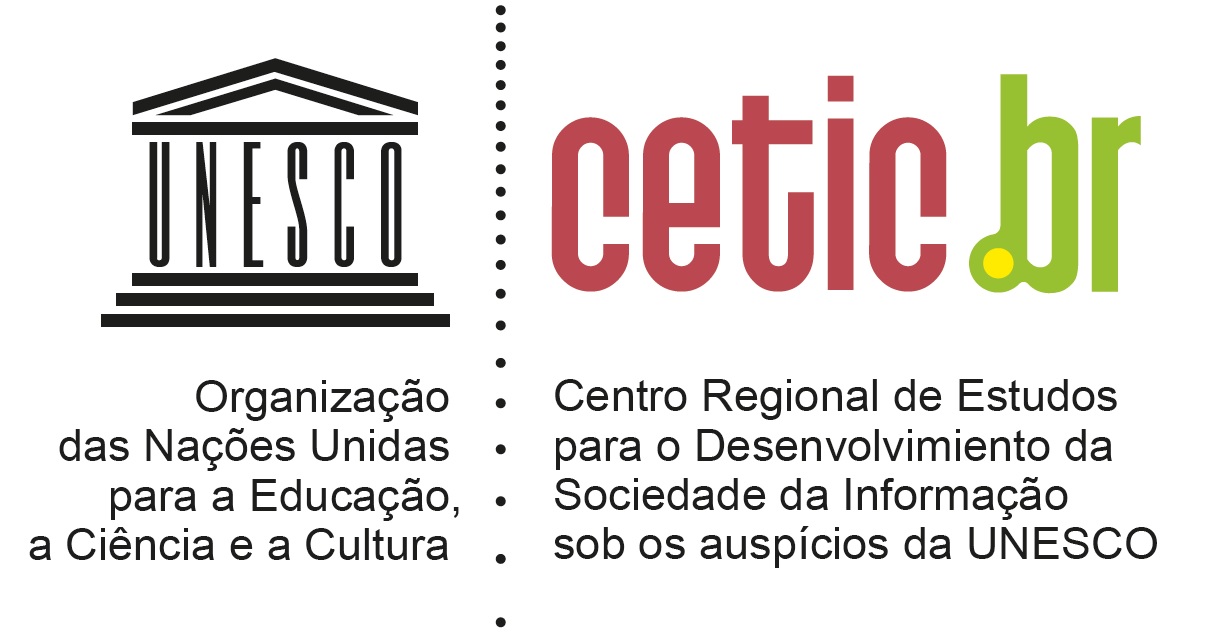 TIC SAÚDE 2023PESQUISA SOBRE O USO DAS TECNOLOGIAS DE INFORMAÇÃO E COMUNICAÇÃO NOS ESTABELECIMENTOS DE SAÚDE BRASILEIROSMÓDULO A: PERFIL DO ESTABELECIMENTO / RESPONDENTE1Masculino2FemininoOutras áreasOutras áreasGestor geral, Diretor, Administrador, gerente1Proprietário / Sócio2Diretor Clínico3Chefe/ Encarregado/ Coordenador de enfermagem4Coordenador/ Supervisor/ Chefe/ Encarregado administrativo5Outro profissional. Qual? ANOTAR: _________________________________6Área de TIÁrea de TIDiretor de TI7Gerente de TI8Supervisor / Chefe/ Coordenador de TI9Consultor/ Influenciador de TI10Analista/ Técnico de TI11Outro profissional da área. Qual? ANOTAR: ___________________________124Ensino Médio incompleto ou menosIR PARA A35Ensino Médio completo IR PARA A36Ensino Superior incompletoIR PARA A37Ensino Superior completoPROSSIGA NA A2_28Pós-graduação (Mestrado, Doutorado, Pós-Doutorado, Especialização, MBA etc.)PROSSIGA NA A2_298Não seiIR PARA A3SimNãoNão sei ACiências da saúde ou Ciências Biológicas 1298B Administração, Contabilidade ou Economia1298C Ciências Exatas ou da Computação1298D Ciências Humanas e Sociais1298EOutra área. Qual? ANOTAR: _____________ 1298SimNãoNão seiFTreinamento ou capacitação em informática em saúde. 1297AEspecialização em informática em saúde1297BMestrado em informática em saúde1297CDoutorado em informática em saúde1297EOutro curso, treinamento ou capacitação em informática em saúde. Qual? _________________12971HospitalPROSSIGA NA A3_12 Clínica especializada ou ambulatório especializado IR PARA A73Unidade Básica de Saúde (UBS) ou Unidade de saúde da famíliaIR PARA A74Serviço de apoio a diagnóstico, como laboratórioIR PARA A75Serviço de apoio à terapia, como hemoterapia, radioterapia ou quimioterapiaIR PARA A76Outro tipo. Qual? ________________________________IR PARA A798Não seiIR PARA A71Hospital geral2 Hospital especializado 3 Hospital Dia98Não seiSimNãoNão seiAAtendimento Ambulatorial1298BAtendimento de Internação, Hospitalar ou em Enfermaria 1298C1Coleta ou análise de exames laboratoriais ou de imagens1298C2Tratamentos complementares, como, por exemplo, hemoterapia, radioterapia ou quimioterapia1298DAtendimento de Urgência, Emergência ou Pronto Atendimento12981(ANOTAR) |_|_|_|_|97Nenhum 98Não sei1(ANOTAR) |_|_|_|_|97Nenhum 98Não seiQuantidadeNenhum Não seiA Médicos (as) I_I_I_I_I00009999B Enfermeiros (as) com graduação I_I_I_I_I00009999C Profissionais com outras ocupações de nível superior em saúde I_I_I_I_I00009999D Profissionais com ocupações de nível técnico ou auxiliar em saúde I_I_I_I_I00009999E Profissionais com outras ocupações I_I_I_I_I000099991Até 20 médicos(as)2Entre 21 e 200 médicos(as)3201 médicos(as) ou mais4Nenhum(a) médico(a)98Não sei1Até 10 enfermeiros(as)2Entre 11 e 50 enfermeiros(as)351 enfermeiros(as) ou mais4Nenhum(a) enfermeiro(a)98Não sei1 Sim PROSSIGA2NãoIR PARA B1_A98Não sei IR PARA B1_A1Até 1,5%2Entre 1,6% e 3%3De 3,1% a 6%4Acima de 6%98Não seiMÓDULO B: INFRAESTRUTURA DE TIC NO ESTABELECIMENTOSimNãoNão seiAComputador de Mesa1298BNotebook 1298CTablet 12981 SimPROSSIGA2Não IR PARA QUESTÃO B8 98Não sei IR PARA QUESTÃO B8 SimNãoNão seiAConexão discada, que deixa a linha de telefone ocupada durante o uso 1298BConexão DSL, via linha telefônica, que não deixa a linha ocupada durante o uso1298CConexão via cabo1298DConexão via fibra ótica1298E Conexão via satélite1298F Conexão via rádio1298GConexão móvel ou modem 3G ou 4G12981Até 256 Kbps 2 Acima de 256 Kbps a 1 MEGA3Acima de 1 MEGA a 10 MEGAS4Acima de 10 MEGAS a 100 MEGAS5 Acima de 100 MEGAS98Não sei1 Sim 2Não 98Não sei1 Sim 2Não98Não sei1 SimPROSSIGA2Não IR PARA B8_498Não seiIR PARA B8_41 I_I_I_I_I pessoas IR PARA B8_298Não seiPROSSIGA1  1 a 3 pessoasPROSSIGA PARA B8_22 4 a 10 pessoasPROSSIGA PARA B8_23Mais de 10 pessoasPROSSIGA PARA B8_298Não seiPROSSIGA PARA B8_2NenhumNão seiA Medicina I_I_I_I_I0098B Enfermagem I_I_I_I_I0098C Outros cursos na área da saúde I_I_I_I_I 00981 Algum profissional do estabelecimento2 Prestador de serviço contratado pelo estabelecimento 3 Prestador de serviço contratado pela Secretaria de Saúde4 Prestador de serviço contratado por outra instituição 5 Outras organizações. Quais? (ANOTAR) _________________98Não sei1Sim2Não98Não sei1Sim2Não98Não seiSimNãoNão seiA Assinatura eletrônica1298BArquivos e e-mails criptografados1298CProteção por senha de arquivos enviados ou recebidos1298DProteção por senha do acesso ao sistema eletrônico1298EAntivírus1298FFirewall 1298GCriptografia da base de dados1298HCertificado digital1298IBiometria para acesso ao sistema eletrônico1298JDuplo-fator de autenticação1298SimNãoNão seiANomeou o Encarregado de Dados Pessoais ou DPO do estabelecimento1298BDisponibilizou canais de atendimento pela Internet para os titulares dos dados enviarem mensagens sobre o uso de seus dados pessoais pelo estabelecimento 1298CPublicou a Política de Privacidade no website do estabelecimento ou no website da secretaria de saúde, com as possibilidades para tratamento de dados pessoais 1298ERealizou campanha de conscientização interna sobre a Lei Geral de Proteção de Dados com mais de 50% dos funcionários.1298FImplementou um plano de resposta a incidentes de segurança da informação relacionado a dados pessoais1298MÓDULO C: REGISTRO ELETRÔNICO EM SAÚDE E INTERCAMBIO DE INFORMAÇÕES1 Sim2Não98Não sei1Apenas em formato eletrônicoPROSSIGA2 Apenas em papelIR PARA C2a3 Parte das informações é mantida em papel e parte em formato eletrônicoPROSSIGA98Não seiIR PARA C2a1 SimPROSSIGA2NãoPROSSIGA98Não seiPROSSIGASimNãoNão seiAEm computadores fixos distribuídos pelo estabelecimento1298BEm uma rede interna que pode ser acessada em qualquer local do estabelecimento por um computador portátil, Tablet ou celular1298CFora do estabelecimento, pela Internet1298SimNãoNão seiADados cadastrais do paciente, por exemplo, nome, endereço, telefone e data de nascimento1298BAdmissão, transferência e alta do paciente1298EPrincipais motivos que levaram o paciente ao atendimento ou consulta 1298JSinais vitais do paciente1298DDiagnóstico, Problemas ou Condições de saúde do paciente1298CAlergias do paciente1298MVacinas administradas ao paciente1298KHistórico ou anotações clínicas sobre o atendimento ao paciente1298LAnotações de enfermagem sobre o paciente 1298FResultados de exames laboratoriais do paciente1298GLaudos de exames radiológicos do paciente1298HImagens de exames radiológicos do paciente1298IListas de medicamentos prescritos ao paciente1298RODIZIARRODIZIARSimNãoNão seiAListar todos os pacientes por tipo de diagnóstico1298BListar todos os pacientes pelos resultados dos exames laboratoriais1298CListar todos os pacientes que fazem uso de determinada medicação1298RODIZIARRODIZIARSimNãoNão seiDFornecer resumos de alta dos pacientes1298EListar todos os medicamentos que um paciente específico está fazendo uso, incluindo aqueles prescritos em outros estabelecimentos1298FListar todos os resultados de exames laboratoriais de um paciente específico 1298GListar todos os resultados de exames radiológicos incluindo laudos e imagens de um paciente específico1298RODIZIARRODIZIARSimNãoNão seiH Agendar consultas, exames ou cirurgias1298I Pedir exames laboratoriais1298J Pedir exames de imagem1298K Pedir medicamentos 1298M Realizar prescrição médica1298L Gerar pedidos de materiais e suprimentos1298RODIZIARRODIZIARSimNãoNão seiADiretrizes clínicas ou práticas recomendadas ou protocolos1298BAlertas e lembretes no sistema sobre interação medicamentosa1298CAlertas e lembretes no sistema sobre dosagem de medicamentos1298DAlertas e lembretes no sistema sobre alergia a medicamentos1298GAlertas e lembretes no sistema sobre alergia a alimentos ou esparadrapos1298EAlertas e lembretes no sistema sobre interferência de medicamentos em exames laboratoriais1298FAlertas e lembretes no sistema sobre contraindicação, como por exemplo contraindicações por idade, por gênero ou para gestantes1298RODIZIARRODIZIARSimNãoNão seiAInformações clínicas para profissionais de saúde de outros estabelecimentos1298BEncaminhamentos de pacientes para outros estabelecimentos1298CRelatório sobre a assistência prestada ao paciente no momento em que teve alta ou foi encaminhado a outro estabelecimento1298DLista de todos os medicamentos prescritos ao paciente para outros estabelecimentos1298EResultados de exames laboratoriais do paciente para outros estabelecimentos1298FResultados de exames de imagem do paciente para outros estabelecimentos1298GPlano de cuidados da enfermagem para outros estabelecimentos12981 Sim 2Não 98Não seiMÓDULO D: REGISTRO PESSOAL DE SAÚDE E TELEMEDICINASimNãoNão seiAAgendamento de consultas1298BAgendamento de exames1298CVisualização de resultados de exames1298DVisualização de seu prontuário1298E Interação com a equipe médica pela Internet1298SimNãoNão seiAEducação à distância em saúde1298BAtividades de pesquisa à distância1298EMonitoramento remoto de pacientes à distância1298FTeleconsultoria, ou seja, a troca de informações e opiniões exclusivamente entre médicos, para auxílio diagnóstico.1298HTelediagnóstico, isto é, emissão a distância de laudos de exames1298JTeleconsulta: ou seja, consulta feita pela Internet envolvendo a relação direta entre profissional de saúde e o paciente1298MÓDULO H: NOVAS TECNOLOGIASSimNãoNão seiNão seiAE-mail em nuvem 1298BSoftware de escritório em nuvem1298CArmazenamento de arquivos ou banco de dados em nuvem1298DCapacidade de processamento em nuvem12981 Sim FAÇA H1.12Não PULE PARA A H398Não seiPULE PARA A H3SimNãoNão seiADados próprios do estabelecimento, provenientes de dispositivos inteligentes ou sensores1298BDados de geolocalização provenientes do uso de dispositivos portáteis, como telefone móvel, conexão wireless ou GPS.1298CDados gerados a partir de mídias sociais, como redes sociais, blogs, sites de compartilhamento de conteúdo de multimídia. 1298EDados próprios do estabelecimento, provenientes de fichas cadastrais, formulários e prontuários.1298DOutras fontes de big data  1298SimNãoNão seiAPessoas internas do estabelecimento1298BFornecedores externos 1298SimNãoNão seiABlockchain 1298BInteligência artificial1298CRobótica, como por exemplo, automação de processos como cadastramento, triagens de pacientes e cirurgias.1298DInternet das coisas (IoT)1298SimNãoNão seiAMineração de texto e análise da linguagem escrita ou falada (processamento de linguagem natural)1298BReconhecimento de fala, que converte a linguagem falada em formato legível para máquinas 1298CReconhecimento e processamento de imagens, que identificam objetos ou pessoas 1298DAprendizagem de máquina para predição e análise de dados1298EAutomatização de processos de fluxos de trabalho 1298RODIZIARRODIZIARSimNãoNão seiAAuxiliar na dosagem de medicamentos de acordo com o paciente atendido128B Auxiliar nos diagnósticos128COrganização de processos clínicos e administrativos128DMelhorar eficiência nos tratamentos128ELogística128FSegurança digital128GGestão de recursos humanos ou recrutamento128SimNãoNão seiAPorque os custos parecem ser muito altos 1298B	Por falta de pessoas capacitadas no estabelecimento para usar essas tecnologias1298CPor incompatibilidade com os equipamentos, software ou sistemas existentes no estabelecimento de saúde1298DPor dificuldades de disponibilidade ou qualidade dos dados necessários para o uso dessas tecnologias1298EPor preocupações com relação à violação da proteção de dados e privacidade 1298FPorque não é uma prioridade  1298GPor falta de necessidade ou de interesse 1298HPor questões éticas 1298I Outros motivos 1298MÓDULO GRODIZIARRODIZIAR Discordo totalmenteConcordo totalmenteNão se aplica nesse estabelecimentoNão seiAOs sistemas eletrônicos do seu estabelecimento estão bem adaptados às necessidades dos médicos e enfermeiros12345698BOs médicos e enfermeiros do seu estabelecimento estão treinados para o uso de sistemas eletrônicos12345698COs médicos e enfermeiros estão motivados para o uso de sistemas eletrônicos do seu estabelecimento12345698DO seu estabelecimento possui suporte técnico de TI adequado12345698EOs equipamentos de TI disponíveis no seu estabelecimento são novos e atualizados 12345698FA conexão de Internet é adequada às necessidades do seu estabelecimento 12345698GOs sistemas eletrônicos do seu estabelecimento são seguros e garantem a confidencialidade e privacidade das informações12345698IOs recursos financeiros para investimento em sistemas eletrônicos são suficientes para as necessidades do seu estabelecimento12345698JAs políticas governamentais incentivam a implantação e o uso de sistemas eletrônicos no seu estabelecimento12345698KOs médicos e enfermeiros são envolvidos no desenvolvimento e implantação dos sistemas eletrônicos do seu estabelecimento12345698LOs sistemas eletrônicos do seu estabelecimento permitem a troca de informação com outros sistemas eletrônicos 12345698